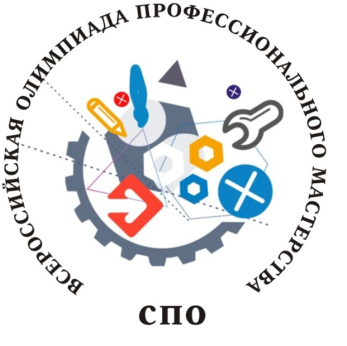 СВОДНАЯ ВЕДОМОСТЬоценок результатов выполнения профессионального задания Регионального этапа Всероссийской олимпиады профессионального мастерства обучающихсяпо специальностям среднего профессионального образованияв 2020 году Профильное направление Всероссийской олимпиады    УГС   36.00.00 Ветеринария и зоотехнияСпециальность/специальности СПО  36.02.01 ВетеринарияЭтап Всероссийской олимпиады РегиональныйДата  выполнения задания « 26 – 27 » февраля 2020 г.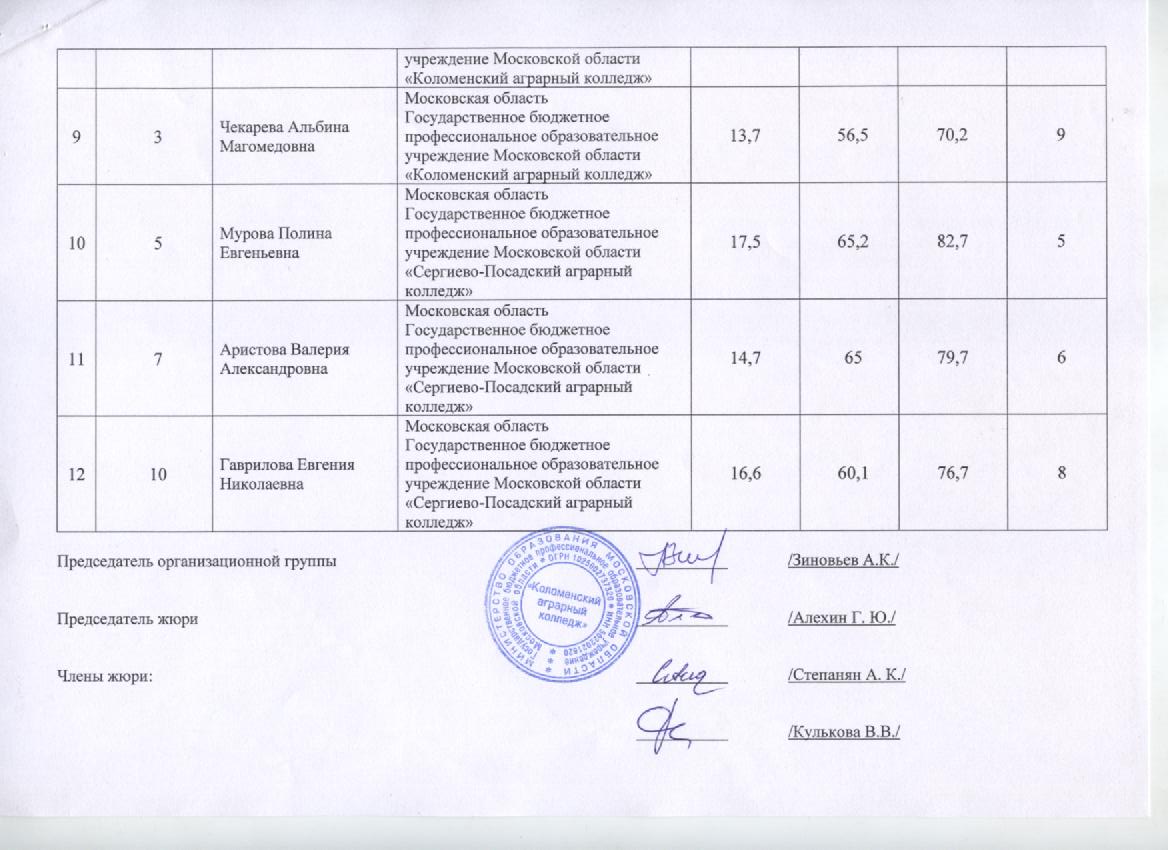 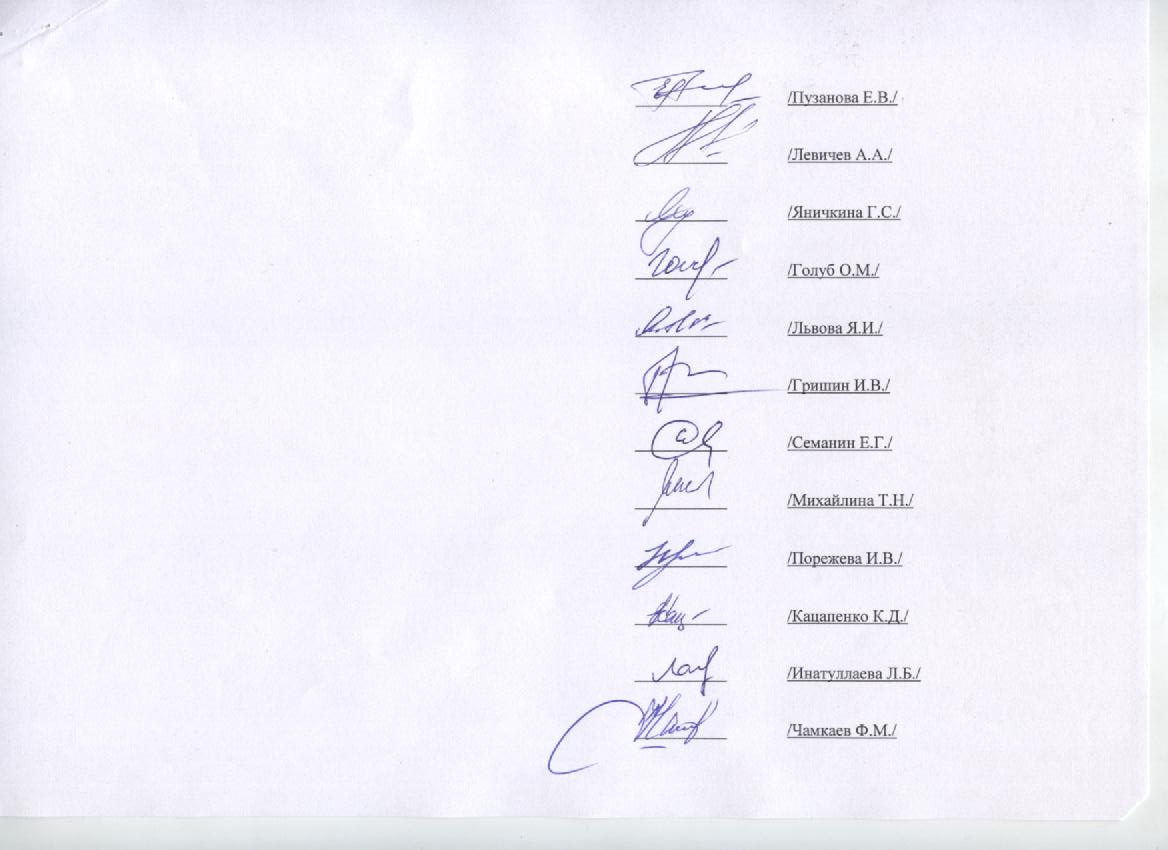 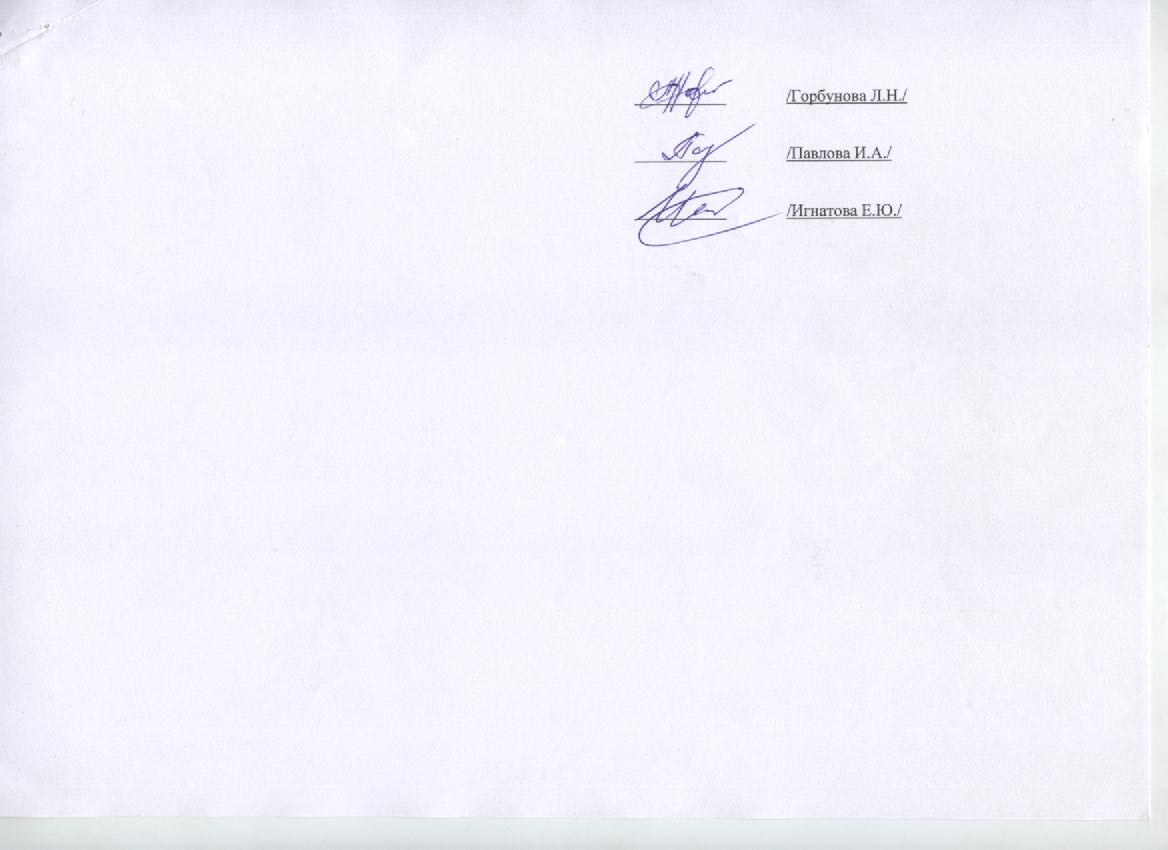 №п/пНомер участника,полученный при жеребьевкеФамилия, имя, отчество участникаНаименование субъекта Российской Федерации и образовательной организацииОценка результатов выполнения профессионального заданияв баллахОценка результатов выполнения профессионального заданияв баллахИтоговая оценка выполнения профессионального задания в баллахЗанятоеместо №п/пНомер участника,полученный при жеребьевкеФамилия, имя, отчество участникаНаименование субъекта Российской Федерации и образовательной организацииЗаданиеI уровняЗадание2 уровняИтоговая оценка выполнения профессионального задания в баллахЗанятоеместо 1234561011112Паниско Надежда ПавловнаМосковская областьГосударственное бюджетное профессиональное образовательное учреждение Московской области «Можайский техникум»7,456,764,110211Левин Александр ДмитриевичМосковская областьГосударственное бюджетное профессиональное образовательное учреждение Московской области «Можайский техникум»6,650,4571232Карпешина Мария РомановнаМосковская областьГосударственное бюджетное профессиональное образовательное учреждение Московской области «Можайский техникум»8,154,662,71146Бабашкин Петр КонстантиновичМосковская областьГосударственное бюджетное профессиональное образовательное учреждение Московской области «Волоколамский аграрный техникум «Холмогорка»23,461,484,8358Белык Александра ДаниловнаМосковская областьГосударственное бюджетное профессиональное образовательное учреждение Московской области «Волоколамский аграрный техникум «Холмогорка»25,565,290,7264Белова Антонина ЕвгеньевнаМосковская областьГосударственное бюджетное профессиональное образовательное учреждение Московской области «Волоколамский аграрный техникум «Холмогорка»23,959,883,7471Лактанов Никита ГеннадьевичМосковская областьГосударственное бюджетное профессиональное образовательное учреждение Московской области «Коломенский аграрный колледж»29,366,195,4189Тишина Вероника АлексеевнаМосковская областьГосударственное бюджетное профессиональное образовательное 13,864,177,97